Pielikums Nr.1Madonas novada pašvaldības domes 23.03.2021.gada lēmumam Nr.113 (protokols Nr.7., 21.p.)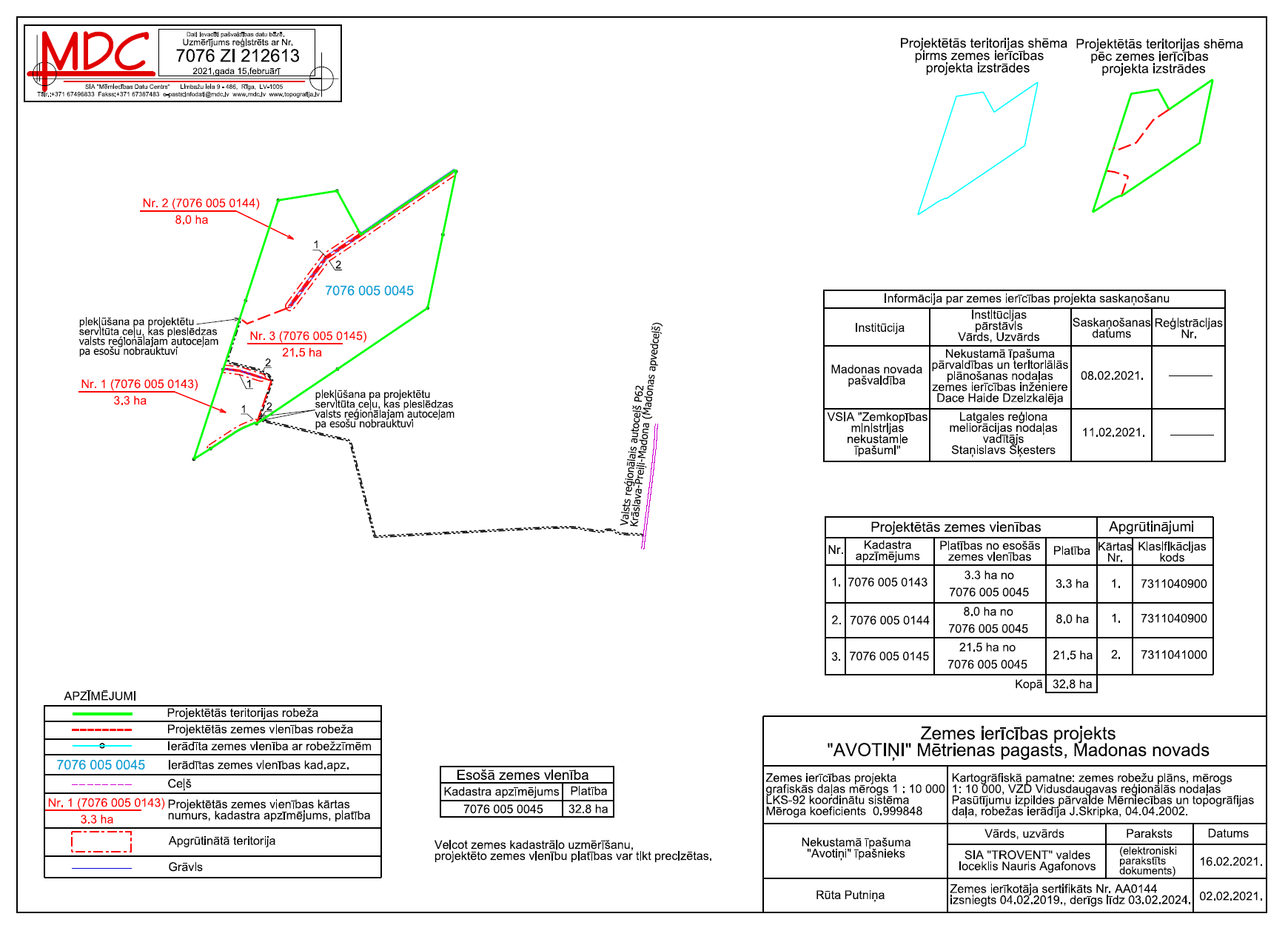 